1.form nedir?Kulanıcadan bilgi almak kullanılır.2.form etiketinin  action parametresinin görevi nedir?	Kullanıcıdan alınan bilgilerin gönderildiği adresdir.3.       gördüğünüz form elemanı hangisidir?a)metin kutusu b)radio buton c) checkbox             dbuton              4.Yandaki gördüğünüz eleman aşağıdakilerden hangisidira)metin kutusu b)passwor(şifre) kutu c)radio buton d)buton5.kullanıcının şifre bölümlerini oluşturuken bilgilerin gizlenmesini sağlayan parametre hangisidira)input type=text	b)input type=submit	c)input type=password6.  resimdeki elemanları oluşturan kod hangisidir?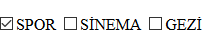 a)input type=text	b)input type=checkbox		c)input type=radio7.  resimdeki elemanları oluşturan kod hangisidir?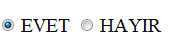 a)input type=text	b)input type=checkbox		c)input type=radio8. input type="submit" komutu aşağıdaki resimlerden hangisinin oluşmasını sağlara)  b) c) 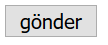 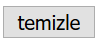 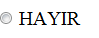 9. input type="reset" komutu aşağıdaki resimlerden hangisinin oluşmasını sağlar.a)  b) c) 10.soru: css nin görevi nedir?A)renk vermek için kullanılır.b)html etiketlerinin yerine kullanılan yeni bir komut düzenidirc)html etiketlerine stil vermek için kullanılan komutlardır.11.soru:aşağıdaki tanımlamalardan hangisi etiket seçidir?a).renk1{}	b)#kutu{}	c).body{}	d)h2{}12.soru:aşağıdaki tanımlamalardan hangileri class seçidir?a).renk1{}	b)#kutu{}	c).body{}	d)h2{}13.soru:aşağıdaki tanımlamalardan hangisi id seçidir?a).renk1{}	b)#kutu{}	c).body{}	d)h2{}14.soru:aşağıdaki css komutlardan hangisi yazı rengini belirler.A)color		b)bacgorund-color	c)font-color	d)text-color15.Bir sayfayı bölümlere ayırmak için hangi etiket kullanılır.A)table		b)body		c)div		d)img16.bir div oluşturulurken aşağıdaki verilen tanılamalardan hangisi doğrudur.A) div bol=”3”	b)div id=”kutu”		c)<div idkutu>		D)<div id=kutu>17.bir div içerisindeki yazıları ortalatmak için yazılması eklemesi gereken css kodu aşağıdakilerden hangisidir.a)text-align	b)text-center		c)center	d)bodyAdınızı yazınız…….